НЕ  ДОПУСТИТЕ  ПОЖАРА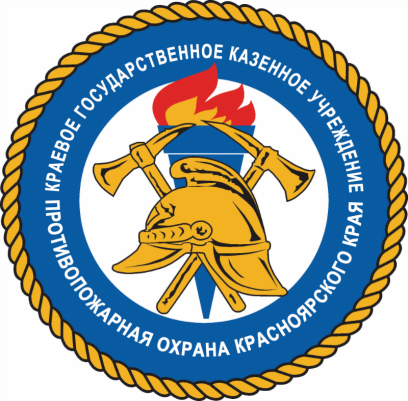             По статистике в Шушенском районе за октябрь месяц произошло - 10 пожаров. Основные нарушения правил пожарной безопасности:- отопительная печь не поштукатурена;- маленький предтопочный лист или его отсутствие;- придвинутая  вплотную к печке мебель;- бытовой мусор у печи;- эл. проводка старая на скрутках, потерявшая свои изоляционные свойства;- использование самодельных обогревателей;- неосторожное обращение с огнем.         Перед началом отопительного сезона нужно проверить исправность печи и дымохода, отремонтировать и вычистить сажу, заделать трещины глиняно-песчаным раствором, побелить дымовую трубу на чердаке и крыше и выше кровли. Следует не реже одного раза в три месяца очищать от скопления сажи дымоходы  печи. Перед топочной дверцей прибить металлический лист  50*70 см, не перекаливать печи, не оставлять без присмотра топящиеся печи  и не поручать детям следить за ними. Не использовать горючие жидкости  для розжига печей.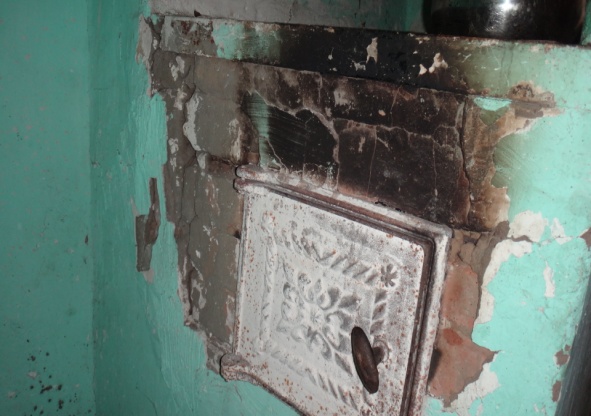         С наступлением минусовых температур увеличивается количество включенных в сеть электронагревательных приборов, а, следовательно, и нагрузка на электропроводку. В ряде случаев из-за естественного старения, также вследствие длительного периода эксплуатации с перегрузкой, происходит пробой изоляции и короткое замыкание электропроводки, которое приводит к возникновению пожара. Ни для кого не секрет, что электрическая проводка во многих жилых домах, а особенно в жилых домах старой постройки, находится далеко не в идеальном состоянии. В таких случаях  необходимо вызвать специалиста и заменить старую эл. проводку на новую.        Электроприборы  использовать в исправном состоянии, 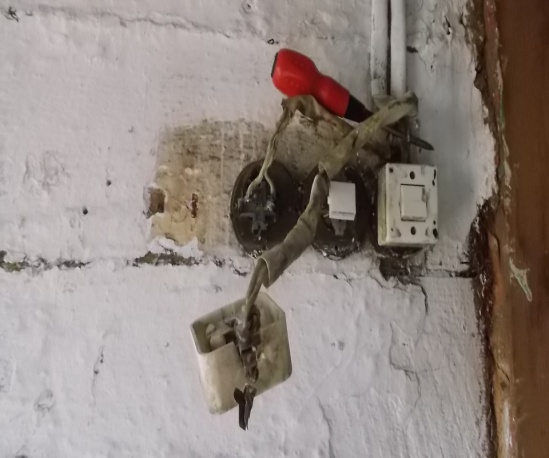 не пользоваться самодельными эл. приборами, не перегружать эл. сеть включая несколько мощных эл. приборов, уходя из дома  выключать все эл. приборы. НЕ оставляйте зарядные устройства включенные в эл. сеть  уходя из дома.     Курение сигарет в нетрезвом виде в постели – тоже причина пожара.    Откажитесь от использования  свечей, и купите фонарик. Это намного безопаснее для выхода в кладовку, гараж, подвал. Не оставляйте  маленьких 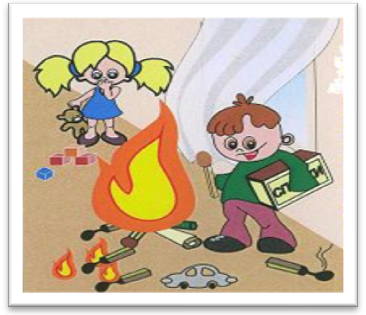 детей дома одних. А если по необходимости приходится оставить ребенка дома,  проведите с ним беседу о  элементарных правилах пожарной безопасности.ПОМНИТЕ!   Соблюдение мер пожарной безопасности – это залог сохранности вашей жизни и ваших близких.                                                                Светлана Мамонтова,                                                                     инструктор противопожарной                                                            профилактики  